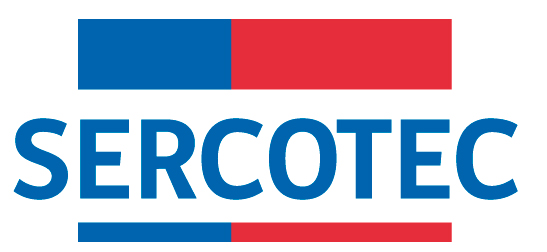 MODIFICACIÓN BASES DE CONVOCATORIAPROGRAMA ESPECIAL REACTÍVATE TURISMO FOGAPE CON BANCOESTADOREGION METROPOLITANA2020Por el presente acto, se modifican Bases de Postulación del Programa “REACTÍVATE TURISMO FOGAPE CON BANCOESTADO”, en el siguiente sentido:DONDE DICE:3. Postulación3.1. Plazos de postulaciónLos/as interesados/as podrán iniciar y enviar su postulación a contar de las 12:00 horas del día 31 de agosto de 2020, hasta las 12:00 horas del día 08 de septiembre de 2020. DEBE DECIR:3. Postulación3.1. Plazos de postulación1Los/as interesados/as podrán iniciar y enviar su postulación a contar de las 12:00 horas del día 31 de agosto de 2020, hasta las 12:00 horas del día 14 de septiembre de 2020. En todo aquello no modificado, rigen íntegramente las disposiciones de Bases de Postulación que por el presente acto se modifican.